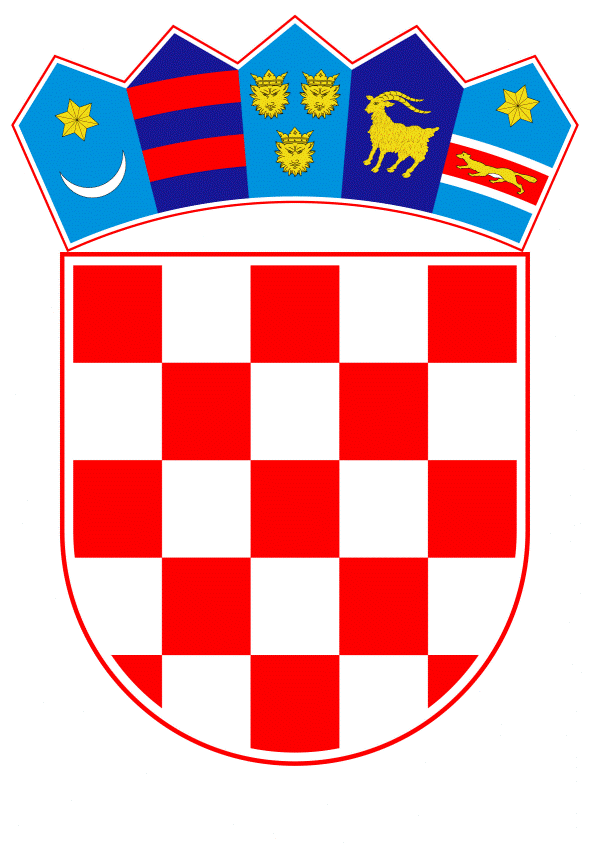 VLADA REPUBLIKE HRVATSKEZagreb, 30. rujna 2020.______________________________________________________________________________________________________________________________________________________________________________________________________________________________	PrijedlogKlasa:Urbroj:Zagreb,PREDSJEDNIKU HRVATSKOGA SABORAPredmet:	Izvješće o radu Programskog vijeća HRT-a i o provedbi programskih načela i obveza HRT-a utvrđenih Zakonom o HRT-u i Ugovorom između Hrvatske radiotelevizije i Vlade Republike Hrvatske za razdoblje od 1. siječnja 2018. do 31. prosinca 2018. godine		– dostavlja se mišljenje VladeVeza:	Pismo Hrvatskoga sabora, KLASA: 021-12/19-09/70, URBROJ: 65-20-05, od 24. kolovoza 2020. godineNa temelju članka 122. stavka 2. Poslovnika Hrvatskoga sabora (Narodne novine, br. 81/13, 113/16, 69/17, 29/18 i 53/20), Vlada Republike Hrvatske o Izvješću o radu Programskog vijeća HRT-a i o provedbi programskih načela i obveza HRT-a utvrđenih Zakonom o HRT-u i Ugovorom između Hrvatske radiotelevizije i Vlade Republike Hrvatske za razdoblje od 1. siječnja 2018. do 31. prosinca 2018. godine, daje sljedećeM I Š L J E N J EVlada Republike Hrvatske predlaže Hrvatskome saboru da zbog proteka vremena, primi na znanje Izvješće o radu Programskog vijeća HRT-a i o provedbi programskih načela i obveza HRT-a utvrđenih Zakonom o HRT-u i Ugovorom između Hrvatske radiotelevizije i Vlade Republike Hrvatske za razdoblje od 1. siječnja 2018. do 31. prosinca 2018. godine uz sljedeće napomene.Programsko vijeće HRT-a raspravljalo je u rujnu 2019. godine o Izvješću o ostvarivanju ciljeva i obveza iz Ugovora te je isto primilo na znanje, a kao primjedbe navedeni su nedostatni programski udjeli iz područja umjetnosti i kulture te pozicioniranje vijesti u središnjem „Dnevniku“. Vlada Republike Hrvatske također predlaže da Programsko vijeće ubuduće dostavlja svoja izvješća najkasnije do kraja mjeseca lipnja za prethodnu godinu.Za svoje predstavnike, koji će u vezi s iznesenim mišljenjem biti nazočni na sjednicama Hrvatskoga sabora i njegovih radnih tijela, Vlada je odredila dr. sc. Ninu Obuljen Koržinek, ministricu kulture i medija, dr. sc. Ivicu Poljička i Krešimira Partla državne tajnike u Ministarstvu kulture i medija.	PREDSJEDNIK	mr. sc. Andrej PlenkovićPredlagatelj:Ministarstvo kulture i medijaPredmet:Izvješće o radu Programskog vijeća HRT-a i o provedbi programskih načela i obveza HRT-a utvrđenih Zakonom o HRT-u i Ugovorom između Hrvatske radiotelevizije i Vlade Republike Hrvatske za razdoblje od 1. siječnja 2018. do 31. prosinca 2018. godine